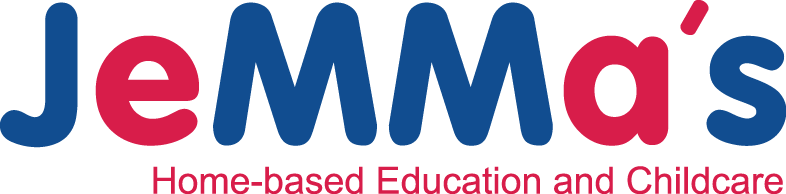 Independent Contractor Enrolment Agreement FormNote: By typing your name here you are deemed to have signed this form.Parent and Guardian Consent Form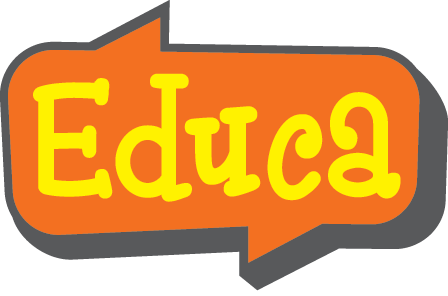 Dear Parent/Guardian,Portfolios are an invaluable tool to track the learning of your children. However, with your busy lives, you are often rushed to read and hear about your child’s day. Online E-Portfolios allow you to access your child’s portfolio from your home or work computer at any time. You are able to make comments, read learning stories and newsletters, and share this information with other family members you have given authorized access to.Educa is a secure web-based portfolio system specifically designed for New Zealand Early Childhood Education teachers and parents. It significantly improves communication with parents and whānau. The idea behind Educa is to provide a secure and interactive environment where teachers and parents/whānau can share learning stories, photos and videos, and collaborate on children’s learning. Educa has also released apps for both the iPhone and the Android, which are available for parents to follow children’s learning on the go.To begin using Educa we’d like to have your permission for uploading photos, videos, learning stories and artwork of your child to Educa. Please also provide your email address so we can send you an invitation to join Educa. If you require access for other family members, please provide their full name, relationship to the child and email address in the Other family Member Information section.Name of childcare centre: JeMMa’s Homebase Childcare and Education ServiceName of child:As the parent, guardian or responsible adult for the above child, I consent to the above Childcare collection, use and display of my child’s information on the Educa Application in accordance with the Privacy Policy set out on the Educa website:  http://www.educa.co.nz/privacy-policy.Note: By typing your name here you are deemed to have signed this form.Note:  For further information about Educa, visit www.educa.co.nz. For technical inquiries, you can contact Educa support team at support@educa.co.nzYour Co-ordinator/Office will send you your Payment Terms and Conditions to your Educator to confirm payments.Please sign and return as soon as possible.This form must be returned before your child can start care.  Child’s details:  Child’s details:  Child’s details:  Child’s details:  Child’s details:Child’s official given name:Child’s official given name:Child’s official other /middle name:Child’s official other /middle name:Child’s official surname or family name:Child’s official surname or family name:Name your child is known by/preferred name:Name your child is known by/preferred name:Name of other family children in JeMMa’s care:Name of other family children in JeMMa’s care:Has this child or any other children in the family been previously enrolled with JeMMa’s  Yes                      NoHas this child or any other children in the family been previously enrolled with JeMMa’s  Yes                      NoHas this child or any other children in the family been previously enrolled with JeMMa’s  Yes                      NoHas this child or any other children in the family been previously enrolled with JeMMa’s  Yes                      NoHas this child or any other children in the family been previously enrolled with JeMMa’s  Yes                      NoPlease attach a Copy of official identity verification document:Please attach a Copy of official identity verification document:Please attach a Copy of official identity verification document:Please attach a Copy of official identity verification document:Please attach a Copy of official identity verification document:New Zealand birth CertificateYes                      NoYes                      NoForeign birth certificateYes                      NoNew Zealand passportYes                      NoYes                      NoForeign passportYes                      NoOtherYes                      NoYes                      NoChild’s date of birth:       Male                                      Female   Child’s ethnic origin/s                                      Iwi your child belongs to:Language/s spoken at home:Child’s primary residential address: Privacy Statement:We are collecting personal information on this enrolment form for the purposes of providing early childhood education for your child.We will use and disclose your child’s information only in accordance with the Privacy Act 2020. Under that Act you have the right to access and request correction of any personal information we hold about you or your child.Details about your child’s identity will be shared with the Ministry of Education so that it can allocate a national student number for your child. This unique identifier will be used for research, statistics, funding, and the measurement of educational outcomes. You can find more information about national student numbers at: eli.education.govt.nz* Information about acceptable identity verification documents is available online at eli.education.govt.nzThe Ministry recommends that all services keep a copy of the identity                                                                    verification document of each child who is enrolled at the service. Parents /Guardians: Parents /Guardians: Parents /Guardians: Parents /Guardians:1.Given names:  2.Given names:  Surname/family nameSurname/family nameAddress Post codeAddress Post codeAddress Post codeEmailEmailPhone (Home)Phone (Home)Phone (Work):Phone (Work):Phone (Mobile):Phone (Mobile):Relationship to child:Relationship to child:3.Emergency person allowed to collect: Must have at least one emergency contact4.Emergency person allowed to collect:Given Names:Given Names:Surname/family nameSurname/family nameAddress Address Post codePost codePhone (Mobile):Phone (Mobile):Email:Email:Relationship to child:Relationship to child: Custodial Statement Custodial StatementAre there any custodial arrangements concerning your child? Are there any custodial arrangements concerning your child? If YES, please give details of any custodial arrangements or court orders (a copy of any court order is required)If YES, please give details of any custodial arrangements or court orders (a copy of any court order is required)Person/s who cannot pick up your child: Person/s who cannot pick up your child: Name: Name: Name: Name: Additional Emergency Contacts allowed to collect:Additional Emergency Contacts allowed to collect:Given Names:Given Names:Surname/family nameSurname/family nameAddress Address Post codePost codePhone (Mobile):Phone (Mobile):Email:Email:Relationship to child:Relationship to child:Additional Emergency Contacts allowed to collect:Additional Emergency Contacts allowed to collect:Given Names:Given Names:Surname/family nameSurname/family nameAddress Address Post codePost codePhone (Mobile):Phone (Mobile):Email:Email:Relationship to child:Relationship to child: Childs Doctor Childs DoctorName: Phone: Name of medical centre: Name of medical centre:  HealthPlease list any illness/allergies/special needs:Is your child up-to-date with immunisations?                                                                                         Tick One        Yes                     No                         (Please provide verification of all immunisations)  Please attach a copyFor staff: Immunisation records sighted and details recorded:                                                           Tick One        Yes                     No                          Medicine                                                                                                                   Refer JeMMa’s Policy HS 25 &26 Medicine                                                                                                                   Refer JeMMa’s Policy HS 25 &26 Medicine                                                                                                                   Refer JeMMa’s Policy HS 25 &26 Medicine                                                                                                                   Refer JeMMa’s Policy HS 25 &26Category (i) MedicinesCategory (i) MedicinesCategory (i) MedicinesCategory (i) MedicinesA category (i) medicine is a non-presciption preparation (such as arnica cream, antiseptic liquid, insect bite treatment) that is not ingested, used for the “first aid” treatment of minor injuries and provided by the services and kept in the first aid cabinet.Note: The service must provide specific information about the category (i) preparations that will be used.A category (i) medicine is a non-presciption preparation (such as arnica cream, antiseptic liquid, insect bite treatment) that is not ingested, used for the “first aid” treatment of minor injuries and provided by the services and kept in the first aid cabinet.Note: The service must provide specific information about the category (i) preparations that will be used.Do you approve cateogory (i) medicines to be used on your child?                                Tick One Yes                     No                         Do you approve cateogory (i) medicines to be used on your child?                                Tick One Yes                     No                         Do you approve cateogory (i) medicines to be used on your child?                                Tick One Yes                     No                         Do you approve cateogory (i) medicines to be used on your child?                                Tick One Yes                     No                         Names of specific category (i) medicines that can be used on my child, provided by your Educator: please nameNames of specific category (i) medicines that can be used on my child, provided by your Educator: please nameNames of specific category (i) medicines that can be used on my child, provided by your Educator: please nameNames of specific category (i) medicines that can be used on my child, provided by your Educator: please nameParent/Guardian Signature:                           Date: Parent/Guardian Signature:                           Date: Parent/Guardian Signature:                           Date: Parent/Guardian Signature:                           Date: Category (ii) Medicines: Your Educator must complete a Administration of Medication form for every new prescription                Category (ii) Medicines: Your Educator must complete a Administration of Medication form for every new prescription                Category (ii) medicines are prescription (such as antibiotics, eye/ear drops etc) or non-prescription (such as paracetamol liquid, cough syrup etc) medicine that is used for a specific period of time to treat a specific condition or symptom, provided by a parent for the use of that child only or, in relation to Rongoa Mᾱori ( Mᾱori plant medicines), that is prepared by other adults at the service.Category (ii) medicines are prescription (such as antibiotics, eye/ear drops etc) or non-prescription (such as paracetamol liquid, cough syrup etc) medicine that is used for a specific period of time to treat a specific condition or symptom, provided by a parent for the use of that child only or, in relation to Rongoa Mᾱori ( Mᾱori plant medicines), that is prepared by other adults at the service.I acknowledge that written authority from a parent is to be given at the beginning of each day a category (ii) medicine is to administered, detailing what (name of medicine), how (method and dose), and when (time or specific symptoms/circumstances) medicine is to be given.I acknowledge that written authority from a parent is to be given at the beginning of each day a category (ii) medicine is to administered, detailing what (name of medicine), how (method and dose), and when (time or specific symptoms/circumstances) medicine is to be given.Parent/Guardian Signature:   Date: Category (iii) Medicines: Your Educator must complete the Individual Health Plan prior to startingCategory (iii) Medicines: Your Educator must complete the Individual Health Plan prior to startingTo be filled in if your child requires medication as part of an individual health plan, for example for an on-going condition such as asthma or eczema etc and is for the use of that child only.To be filled in if your child requires medication as part of an individual health plan, for example for an on-going condition such as asthma or eczema etc and is for the use of that child only.For staff: Individual health plan sighted and a copy taken:                                Tick One Yes                     No                         For staff: Individual health plan sighted and a copy taken:                                Tick One Yes                     No                         Name of medicine:Name of medicine:Method and dose of medicine:Method and dose of medicine:When does the medicine need to be taken: (State time or specific symptoms)When does the medicine need to be taken: (State time or specific symptoms)Parent/Guardian Signature:       Date Educator Name: Hourly Rate: 20 Hours ECE Attestation: (Over 3 years) 20 Hours ECE Attestation: (Over 3 years)Is your child receiving any 20 ECE for up to six hours per day, 20 hours per week at this service?   Tick One Yes            No                         Is your child receiving any 20 ECE for up to six hours per day, 20 hours per week at this service?   Tick One Yes            No                         Is your child receiving any 20 Hours ECE at any other services?                                                              Tick One Yes             No                         Is your child receiving any 20 Hours ECE at any other services?                                                              Tick One Yes             No                         If yes to either or both of the above, please sign to confirm that:  Your child does not receive more than 20 hours of 20 Hours ECE per week across all service.You authorise the Ministry of Education to make enquiries regarding the information provided in the Enrolment Agreement Form, if deemed necessary and to the extent necessary to make decisions about your child’s eligibility for 20 Hours ECE.You consent to the early childhood education service providing relevant information to the Ministry of Education, and to other early childhood education services your child is enrolled at, about the information contained in this box.If yes to either or both of the above, please sign to confirm that:  Your child does not receive more than 20 hours of 20 Hours ECE per week across all service.You authorise the Ministry of Education to make enquiries regarding the information provided in the Enrolment Agreement Form, if deemed necessary and to the extent necessary to make decisions about your child’s eligibility for 20 Hours ECE.You consent to the early childhood education service providing relevant information to the Ministry of Education, and to other early childhood education services your child is enrolled at, about the information contained in this box.Parent/Guardian Signature:  Date:  Dual Enrolment Declaration Dual Enrolment DeclarationI hereby declare that my child is/is not enrolled at another early childhood institution at the same times that he/she is enrolled at JeMMa’s. I hereby declare that my child is/is not enrolled at another early childhood institution at the same times that he/she is enrolled at JeMMa’s. Parent/Guardian Signature:                                         Date:  Optional Charges: For ECE Attestation hours (Over 3 years)                                                         Refer JeMMa’s Policy 39 Optional Charges: For ECE Attestation hours (Over 3 years)                                                         Refer JeMMa’s Policy 39Independent Contractor Optional ChargesFor further information on Optional Charges please refer to Chapter 4 of the Early Childhood Education Funding Handbook. www.lead.ece.govt.nz/ManagementInformation/Funding/FundingHandbook.aspxThe optional charge of $1.50 per booked hour is directly paid to your Educator – (refer Policy 39)Extra exchanges of educational toys and equipment library, home book library and play groupsExcursions costsI understand that if I agree to pay for the optional charge, my Educator may enforce the payment.The agreement to pay the optional charge will last until written changes have been made.The rules about making changes to the agreement are:Changes can be made to this agreement by submitting them in writing to JeMMa’sP.O Box 15-489 Tauranga 3144 or accounts@jemmas.co.nz         5.     I Understand that the optional charge is not compulsory and if I choose not to pay there will be no penalty.         6.     I agree/do not agree (select one) to pay the optional charge for the activities/items specified in this enrolment agreement                                Form.Independent Contractor Optional ChargesFor further information on Optional Charges please refer to Chapter 4 of the Early Childhood Education Funding Handbook. www.lead.ece.govt.nz/ManagementInformation/Funding/FundingHandbook.aspxThe optional charge of $1.50 per booked hour is directly paid to your Educator – (refer Policy 39)Extra exchanges of educational toys and equipment library, home book library and play groupsExcursions costsI understand that if I agree to pay for the optional charge, my Educator may enforce the payment.The agreement to pay the optional charge will last until written changes have been made.The rules about making changes to the agreement are:Changes can be made to this agreement by submitting them in writing to JeMMa’sP.O Box 15-489 Tauranga 3144 or accounts@jemmas.co.nz         5.     I Understand that the optional charge is not compulsory and if I choose not to pay there will be no penalty.         6.     I agree/do not agree (select one) to pay the optional charge for the activities/items specified in this enrolment agreement                                Form.Parent/Guardian Signature:                                  Date:  Statutory Holidays / Term Breaks Statutory Holidays / Term Breaks Statutory Holidays / Term BreaksThis enrolment agreement is inclusive of school term breaks.If your service is open on Statutory Holidays, parents need to confirm enrolment for each individual statutory holiday.JeMMa’s is open on the following public holidays if they fall on a weekday. Please tick the days you wish your child to be specifically enrolled for:This enrolment agreement is inclusive of school term breaks.If your service is open on Statutory Holidays, parents need to confirm enrolment for each individual statutory holiday.JeMMa’s is open on the following public holidays if they fall on a weekday. Please tick the days you wish your child to be specifically enrolled for:This enrolment agreement is inclusive of school term breaks.If your service is open on Statutory Holidays, parents need to confirm enrolment for each individual statutory holiday.JeMMa’s is open on the following public holidays if they fall on a weekday. Please tick the days you wish your child to be specifically enrolled for:New Year’s Day                                                                 Day after New Year’s Day                                             Waitangi Day                                                                  Good Friday                                                                      Easter Monday                                                           ANZAC Day                                                                    Queen’s Birthday                                                         Labour Day                                                                  Christmas Day                                                               Boxing Day                                                                   Local Anniversary Day                                                 Home-Based Education and Care Services Only Home-Based Education and Care Services OnlyThis section is a compulsory requirement for Enrolment Agreement Forms used by Home-Based ServicesIs the educator who will be providing education and care for your child a member of the child’s family?     Tick One Yes        No                         If yes, what is the relationship of the educator to your child?This section is a compulsory requirement for Enrolment Agreement Forms used by Home-Based ServicesIs the educator who will be providing education and care for your child a member of the child’s family?     Tick One Yes        No                         If yes, what is the relationship of the educator to your child?Parent/Guardian Signature: Date:  Required Information for Licensing Purposes Required Information for Licensing Purposes Required Information for Licensing PurposesExcursions: Permission for the child to take part in regular and special excursions (under the conditions stated in the service’s excursions Health & Safety Policy 3)Do you give permission for your child’s Educator to take your child on local outings/walks                     Yes        No                         Do you give permission for your child to travel in a car with your Educator                                                  Yes        No                         Do you give permission to use your child photo in any/all of the following places                                      Yes        No      Are there days your child will not celebrate due to religious or cultural beliefs?                                          Yes        No               (Please list these days)                        Excursions: Permission for the child to take part in regular and special excursions (under the conditions stated in the service’s excursions Health & Safety Policy 3)Do you give permission for your child’s Educator to take your child on local outings/walks                     Yes        No                         Do you give permission for your child to travel in a car with your Educator                                                  Yes        No                         Do you give permission to use your child photo in any/all of the following places                                      Yes        No      Are there days your child will not celebrate due to religious or cultural beliefs?                                          Yes        No               (Please list these days)                        Excursions: Permission for the child to take part in regular and special excursions (under the conditions stated in the service’s excursions Health & Safety Policy 3)Do you give permission for your child’s Educator to take your child on local outings/walks                     Yes        No                         Do you give permission for your child to travel in a car with your Educator                                                  Yes        No                         Do you give permission to use your child photo in any/all of the following places                                      Yes        No      Are there days your child will not celebrate due to religious or cultural beliefs?                                          Yes        No               (Please list these days)                        General Marketing Material Yes   No                         JeMMa’s Expo stands            Yes    No                         Newsletter                           Yes        No                         Social Media                        Yes        No                         Website                                Yes        No  Other information to include on this Enrolment Agreement FormPolicy Statement: JeMMa’s has a number of policies that set out the procedures that are in place for the care and education of the children who attend. We require you to read and sign these JeMMa’s policies which are held at your Educators home. The signing of this enrolment agreement form indicates that you will abide by the policies of this service, and understand how you can have input to policy review.Reducing food related choking for babies & young children at early learning services – We require you to have received and read the brochure on reducing food related choking.Payment Terms and Conditions: Please ensure you have read the information in the Payment Terms and Conditions as it covers such things as fee details, payment details, subsidies that are available to you and ways in which we can help you and your child settle into the service.Child’s strengths, interests and preferences: Please tell us about your child’s strengths, interests and preferences. (complete the attached  all about me page)Transitional School Visits: Information on transition arrangementsCorrespondence School Enrolment: Details of enrolment agreement Parent Declaration Parent DeclarationI give permission for the child to be photographed for the purposes of assessment, planning and evaluationI give permission for the child to be photographed for the purposes of assessment, planning and evaluationI declare that all the above information is true and correct to the best of my knowledge.I declare that all the above information is true and correct to the best of my knowledge.Parent/Guardian Signature: Date: Parent/Guardian Signature: Date: Full Name: Email: Other Family Member Information: Other Family Member Information:  Service Declaration Service DeclarationOn behalf of JeMMa’s I declare that this form has been checked and all relevant sections have been completed.On behalf of JeMMa’s I declare that this form has been checked and all relevant sections have been completed.Service Provider Signature: Date: Office Use OnlyDate EnteredProject numberName of EducatorEducator hourly rateEntered onto DropboxFolder added under Ed name PTC done & sent to EducatorEnrolment sent to EducatorAdded to EducaAdded to MailchimpEntered onto APT (when child starts)Created folder in ed dropbox for childMSN number issuedExcursion form sent/returned